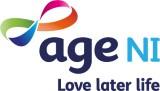 ROLE DESCRIPTIONJob Title:Bank Residential Care Worker Current Department Name:Residential CareCurrent Location:Meadowbank, OmaghContractual Status of Role:BankJob Title of Line Manager:Residential Care ManagerRate of Pay:£8.72 Hours:As and when requiredJob Purpose:To provide a flexible and individualistic personal care service to residents appropriate to their physical, emotional and social care needsMain Responsibilities/ Deliverables:To carry out personal care tasks such as assisting residents with bathing, mobility needs, rising/retiring, toileting and feeding as determined by agreed individual care-plans.To assist residents where possible to sustain maximum independence by encouraging them to work with you in the carrying out of domestic tasks such as bed making, tidying of bedrooms and meal time tasks.To administer medication to residents under the supervision of Management Staff.To work with residents on an individual or group basis encouraging their participation in social, therapeutic and stimulating activities such as reminiscence work, reading, outings.To maintain high standards of care in working with older people with dementia in order that they may achieve their optimum level of personal functioning.To assist with the formulation and review of care plans, maintain written records and other information as required.To undertake as required appropriate courses of training.To work flexible hours on a seven day rota basis which may include night service.Experience:Proven paid experience of working with older people with dementia in a residential, community or hospital settingQualifications:NVQ II in Direct Care or equivalent [desirable]Special Circumstances:Applicants will be subject to an enhanced Access NI disclosurewww.nidirect.gov.uk/publications/accessni-code-practiceNotes: This role description is not intended to be exhaustive in every respect, but rather to clearly define the fundamental purpose, responsibilities and dimensions for the role. Therefore, this role description does not describe any individual role holder. In addition to the contents of this role description, employees are expected to undertake any and all other reasonable and related tasks allocated by line management.Notes: This role description is not intended to be exhaustive in every respect, but rather to clearly define the fundamental purpose, responsibilities and dimensions for the role. Therefore, this role description does not describe any individual role holder. In addition to the contents of this role description, employees are expected to undertake any and all other reasonable and related tasks allocated by line management.